
АДМИНИСТРАЦИЯ
ВОСКРЕСЕНСКОГО МУНИЦИПАЛЬНОГО РАЙОНА
САРАТОВСКОЙ ОБЛАСТИ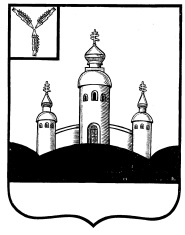 ПОСТАНОВЛЕНИЕ	от ___________________							№______с. ВоскресенскоеОб утверждении Положения «О порядке осуществления муниципального контроля за использованием и охраной недр при добыче общераспространенных полезных ископаемых, а также при строительстве подземных сооружений,не связанных с добычей полезных ископаемых, натерритории Воскресенского муниципального районаСаратовской области»В соответствии с Федеральным законом от 26.12.2008 №294-ФЗ «О защите прав юридических лиц и индивидуальных предпринимателей при осуществлении государственного контроля (надзора) и муниципального контроля», законом Российской Федерации от 21.02.1992 №2395-1 «О недрах», Федеральным законом от 06.10.2003г. № 131-ФЗ «Об общих принципах организации местного самоуправления в Российской Федерации», руководствуясь Уставом Воскресенского муниципального района Саратовской области,ПОСТАНОВЛЯЕТ:1. Утвердить Положение «О порядке осуществления муниципального контроля за использованием и охраной недр при добыче общераспространенных полезных ископаемых, а также при строительстве подземных сооружений, не связанных с добычей полезных ископаемых, на территории Воскресенского муниципального района Саратовской области».2. Контроль за исполнением настоящего постановления возложить на заместителя главы администрации Воскресенского муниципального района по экономике Сайгушкину С.А.3. Настоящее постановление вступает в силу со дня опубликования в газете «Наша Жизнь» и подлежит размещению на официальном сайте администрации Воскресенского МР (http://voskresensk64.ru).Глава Воскресенского МР							Д.В. Павлов